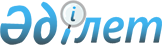 О признании утратившим силу приказа Министра охраны окружающей среды Республики Казахстан от 27 сентября 2013 года № 292-Ө "Об утверждении форм заявок, журналов учета разрешений на пользование животным миром, в том числе учета и отчетности по ним"Приказ Министра сельского хозяйства Республики Казахстан от 16 февраля 2015 года № 18-03/104

      В соответствии с пунктом 1 статьи 21-1 Закона Республики Казахстан от 24 марта 1998 года «О нормативных правовых актах» ПРИКАЗЫВАЮ:



      1. Признать утратившим силу приказ Министра охраны окружающей  среды Республики Казахстан от 27 сентября 2013 года № 292-Ө «Об утверждении форм заявок, журналов учета разрешений на пользование животным миром, в том числе учета и отчетности по ним» (зарегистрированный в Реестре государственной регистрации нормативных правовых актов 8867, опубликованный 22 декабря 2014 года в информационно-правовой системе «Әділет»).



      2. Комитету лесного хозяйства и животного мира Министерства сельского хозяйства Республики Казахстан в установленном законодательством порядке:

      1) направить в недельный срок копию настоящего приказа в Министерство юстиции Республики Казахстан;

      2) обеспечить официальное опубликование настоящего приказа в информационно-правовой системе «Әділет»;

      3) разместить настоящий приказ на интернет-ресурсе Министерства сельского хозяйства Республики Казахстан.



      3. Настоящий приказ вводится в действие со дня подписания.      Министр                                    А. Мамытбеков
					© 2012. РГП на ПХВ «Институт законодательства и правовой информации Республики Казахстан» Министерства юстиции Республики Казахстан
				